Astley, Tyldesley and Mosley Common  Team Magazine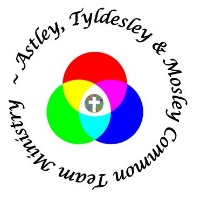    July-August 2020 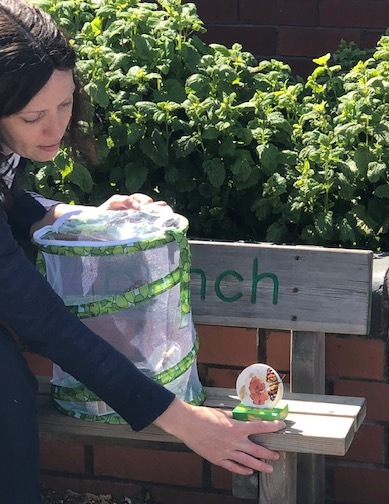 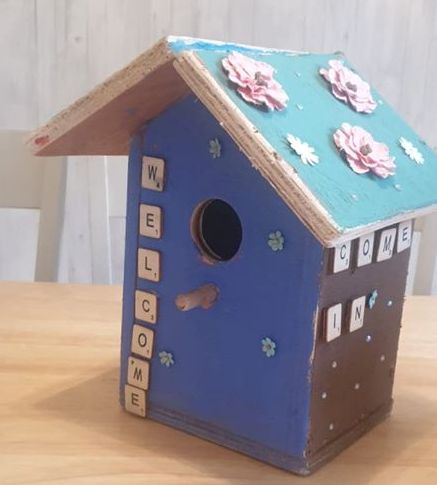 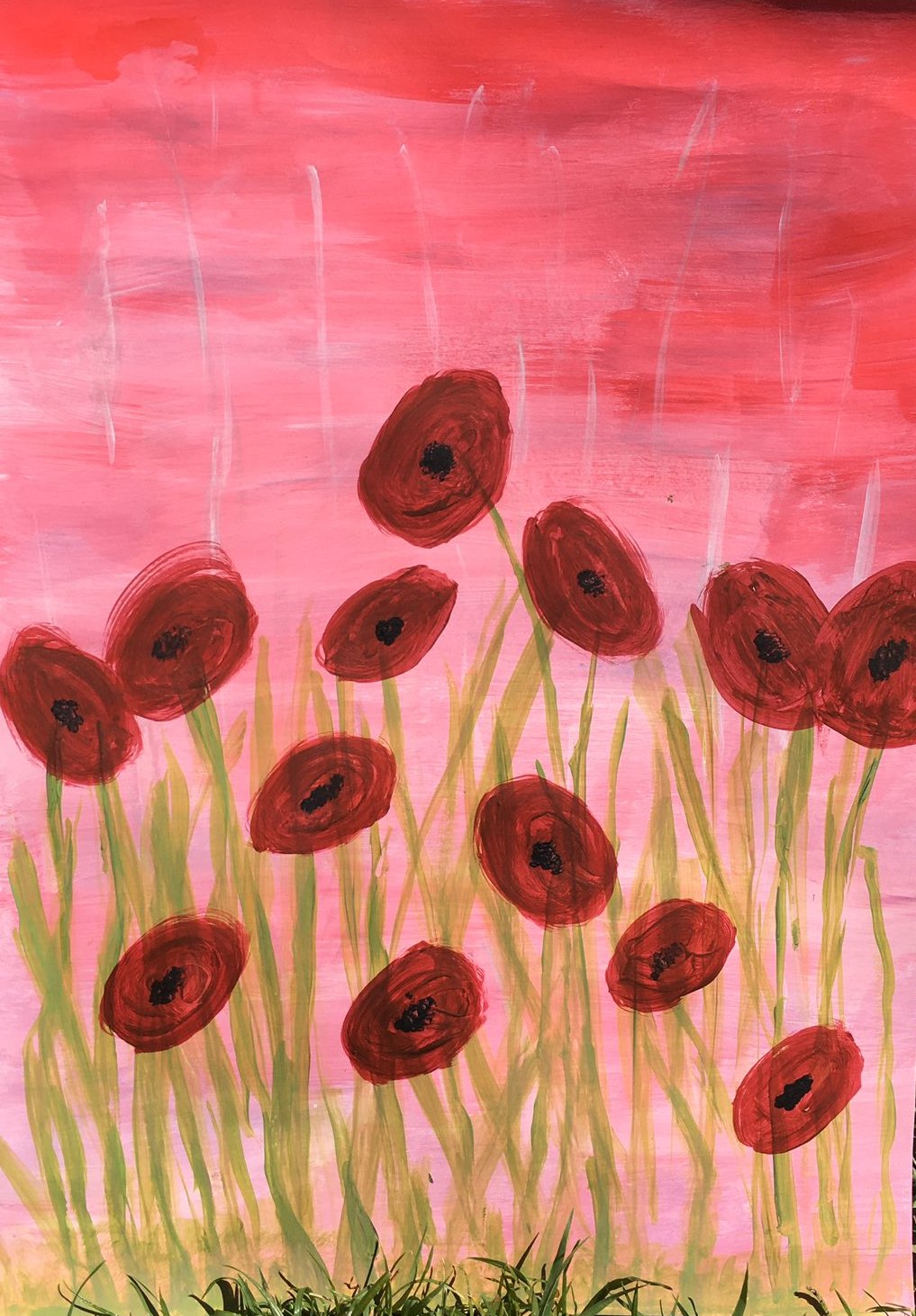 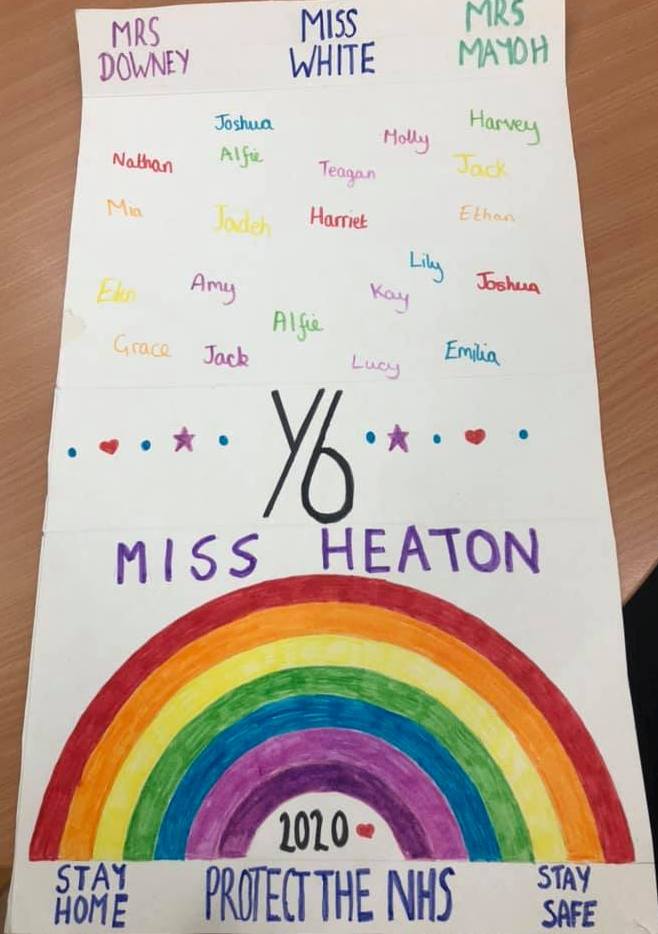 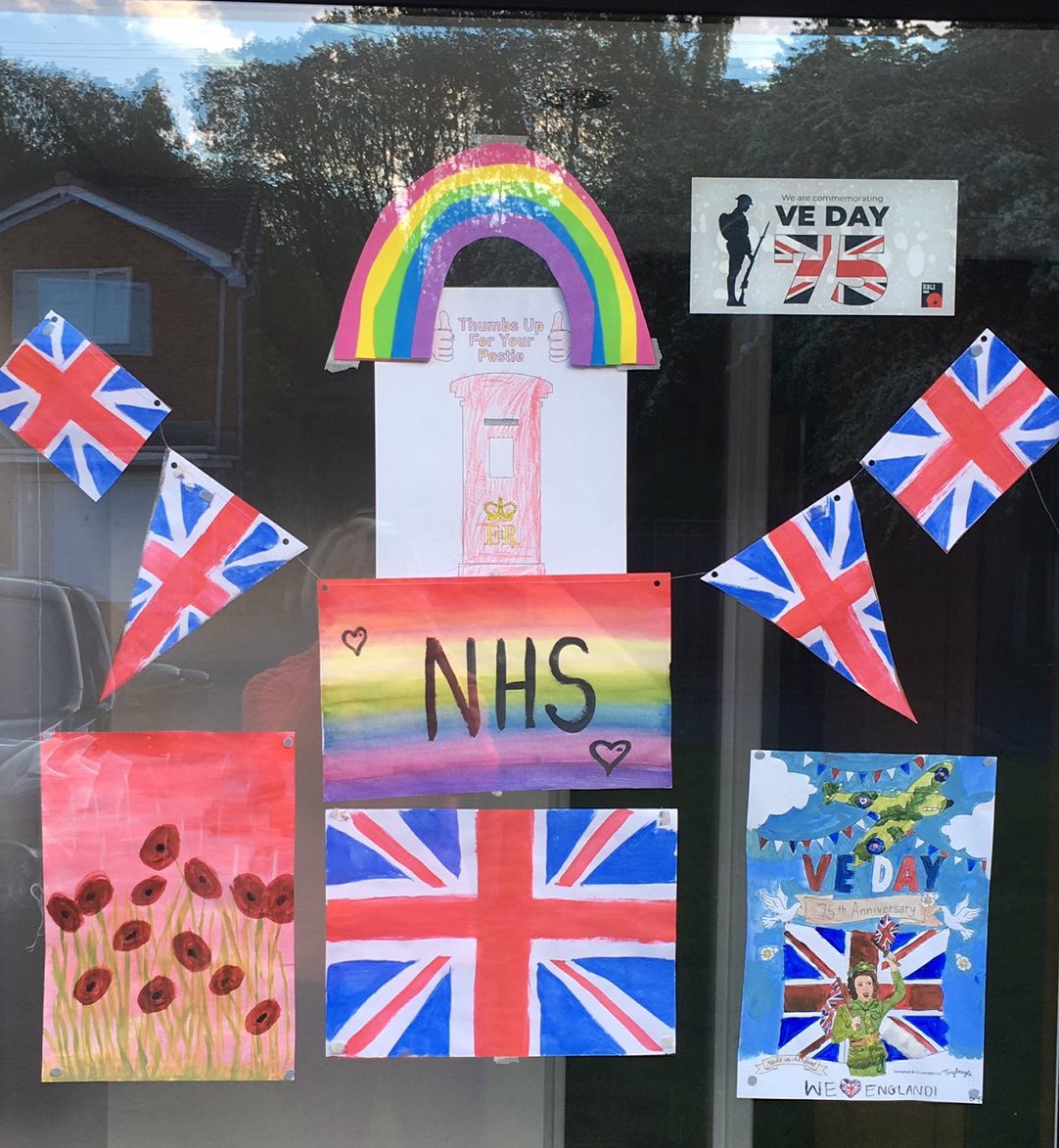 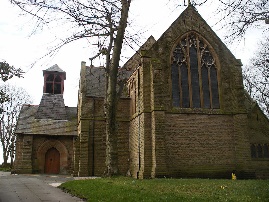 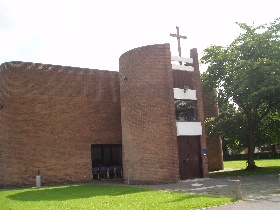 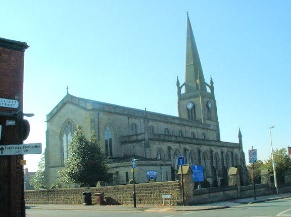 